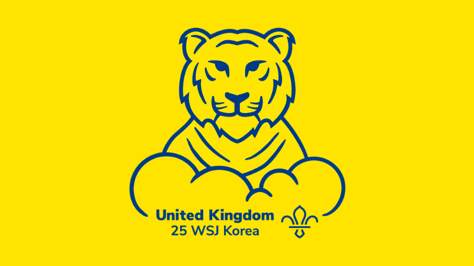 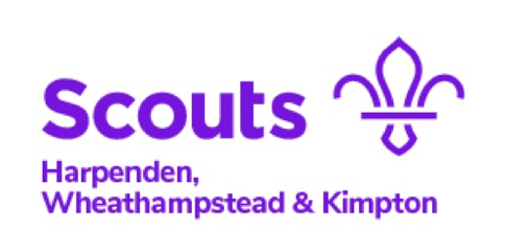 World Jamboree 2023 Application Form – Young Person:All completed applications must be submitted by 11.59pm on 30th October 2021Full NameFull postal addressTelephone numbersHomeMobileActive Email addressDate of birthGroup / UnitHow long have you been in Scouting or GuidingHow many Nights Away have you had with Scouting?What is your favourite Scouting experience so far?Give three reasons why you want to join in on the World Jamboree?Parental SupportPlease confirm your agreement to this application by signingNameSignatureWhen complete please return to:Russ Brooks65 Station RoadHarpendenHertsAL5 4XFOr email to dc@harpendenscouts.org.uk